ETS5使用教程安装ETS，运行安装包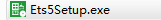 2、点击下图1/2，安装完毕。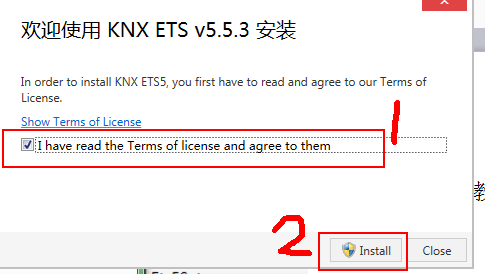 安装完毕，运行桌面ETS5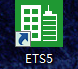 连接网关步骤1-6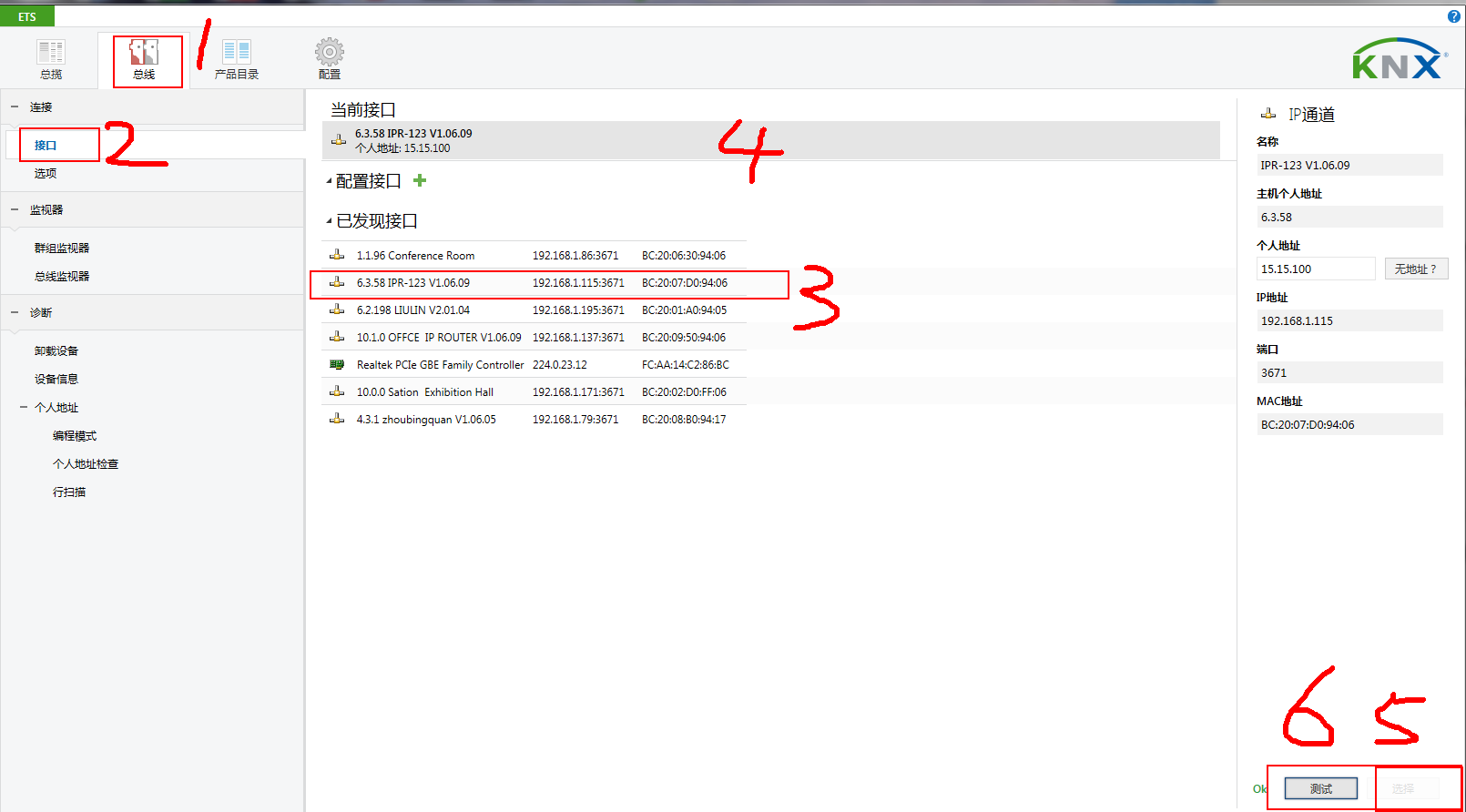 导入产品数据库步骤1-3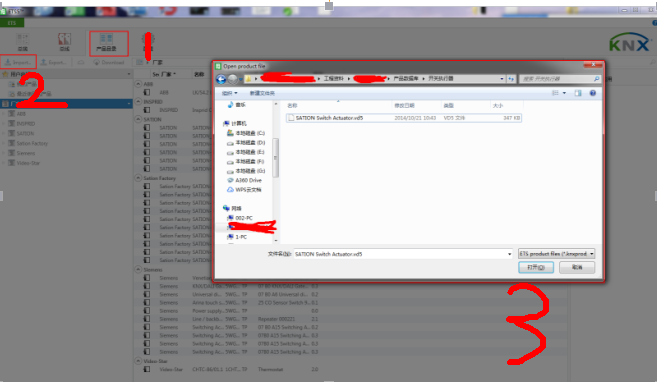 新建工程步骤1-4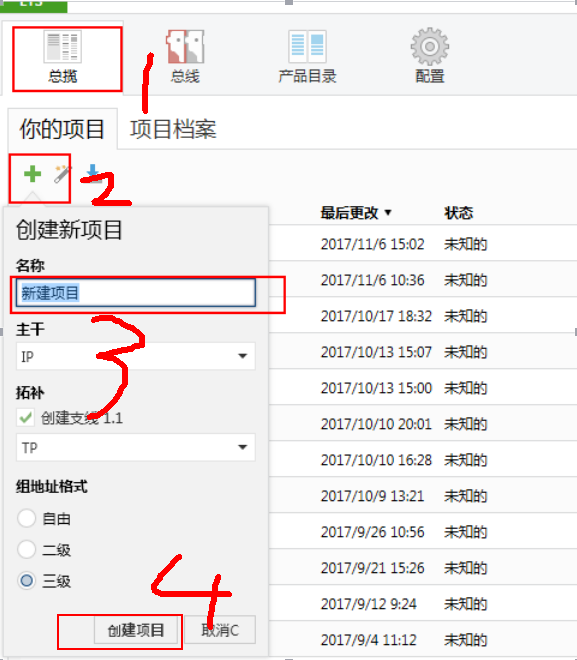 7、进去界面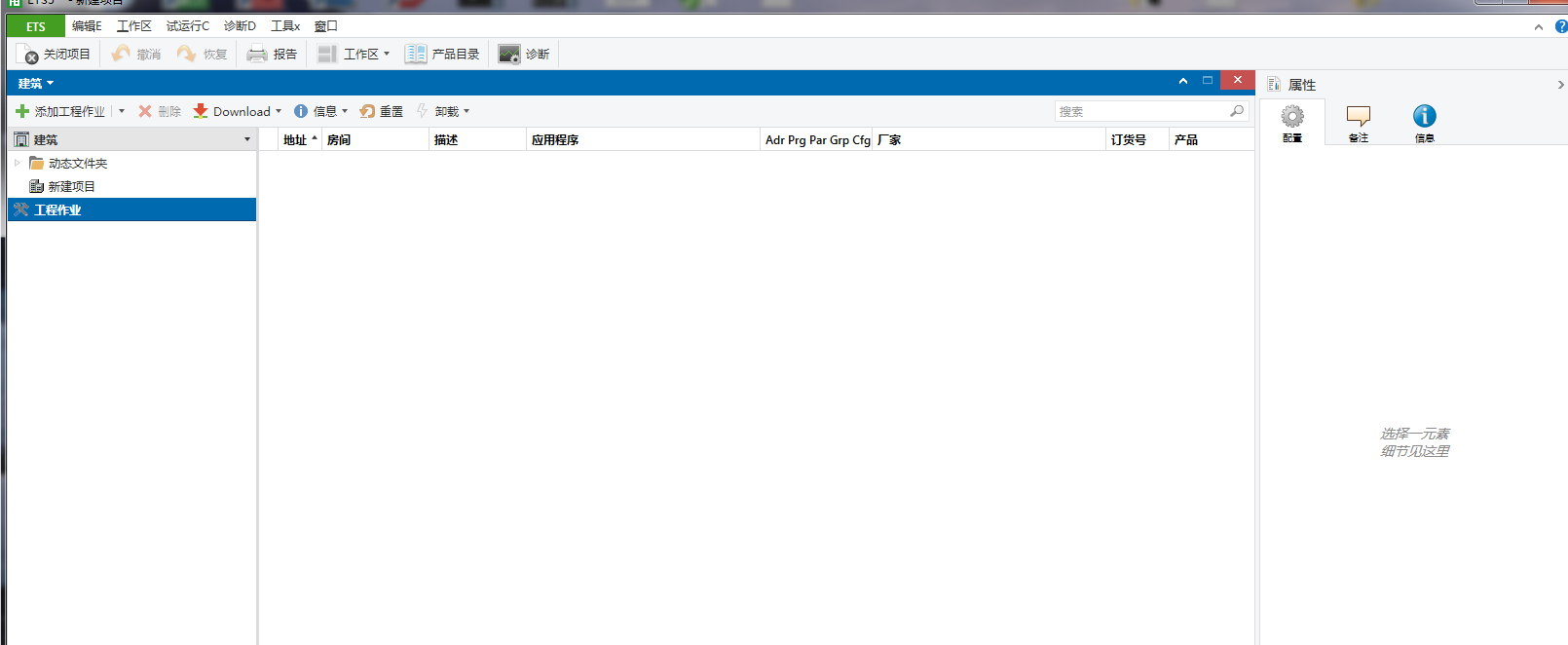 8、如何添加产品步骤1-6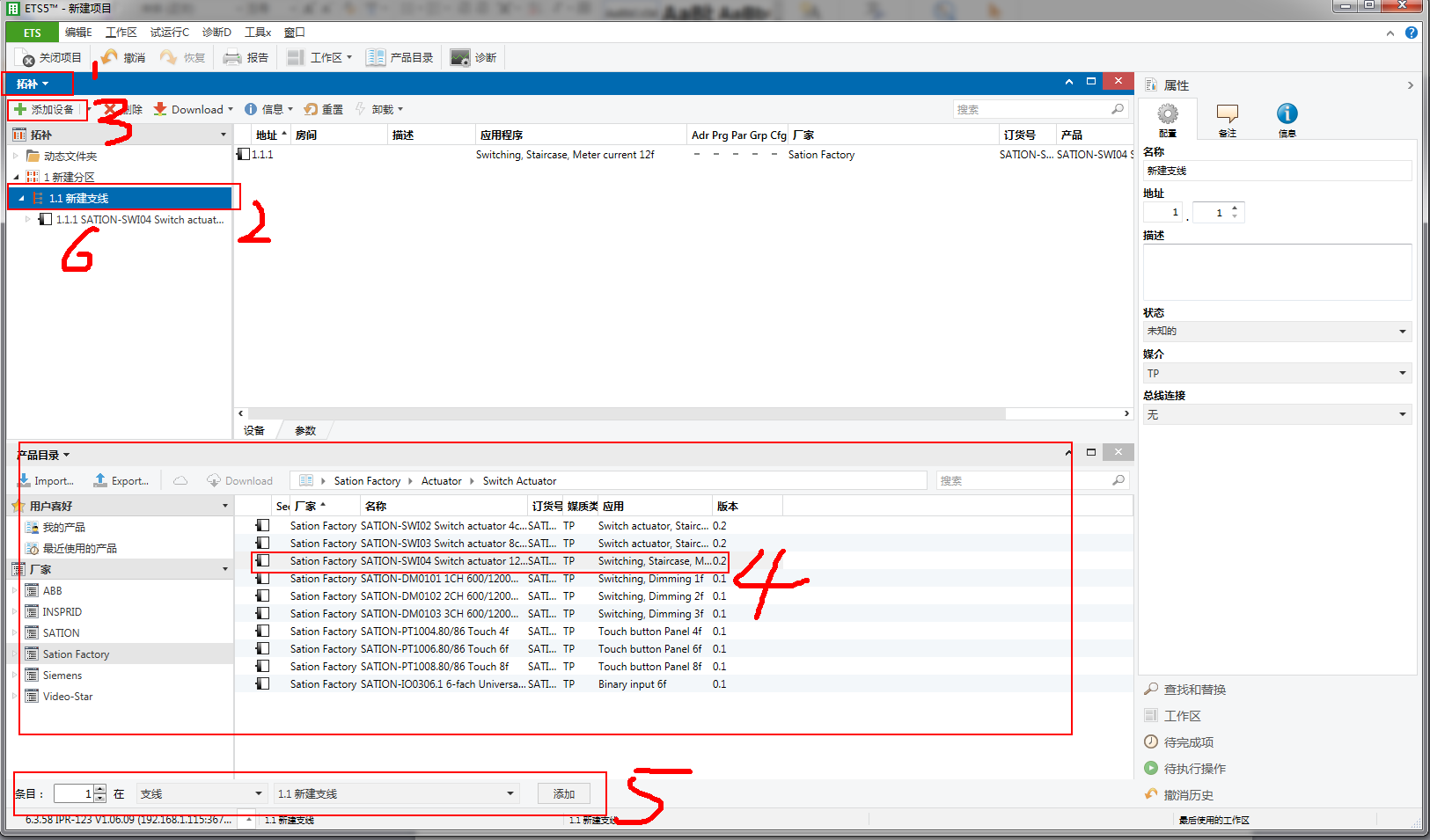 配置功能选择参数。详细见技术手册。打开群组监控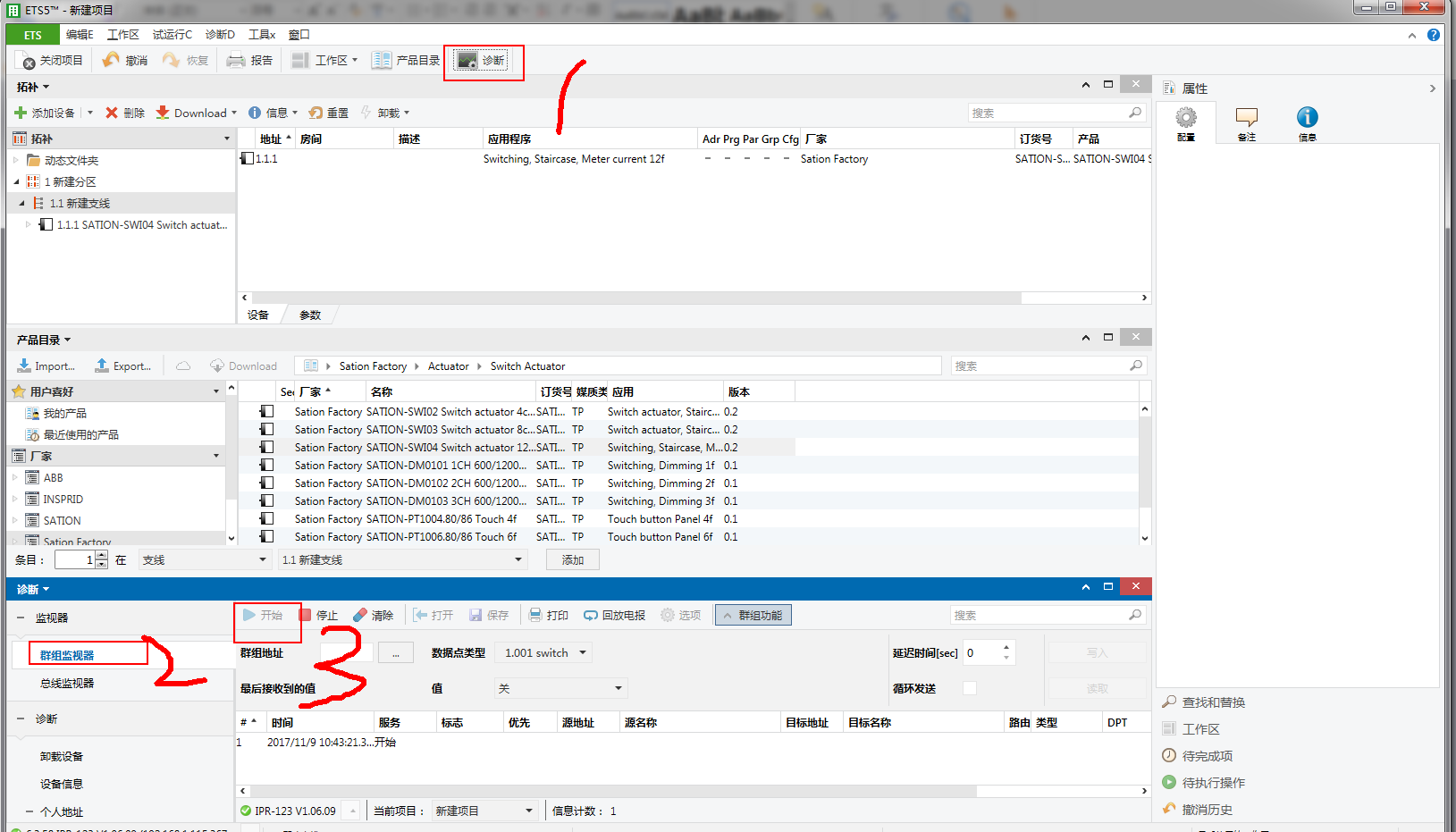 下载设备（点击设备右键可显示）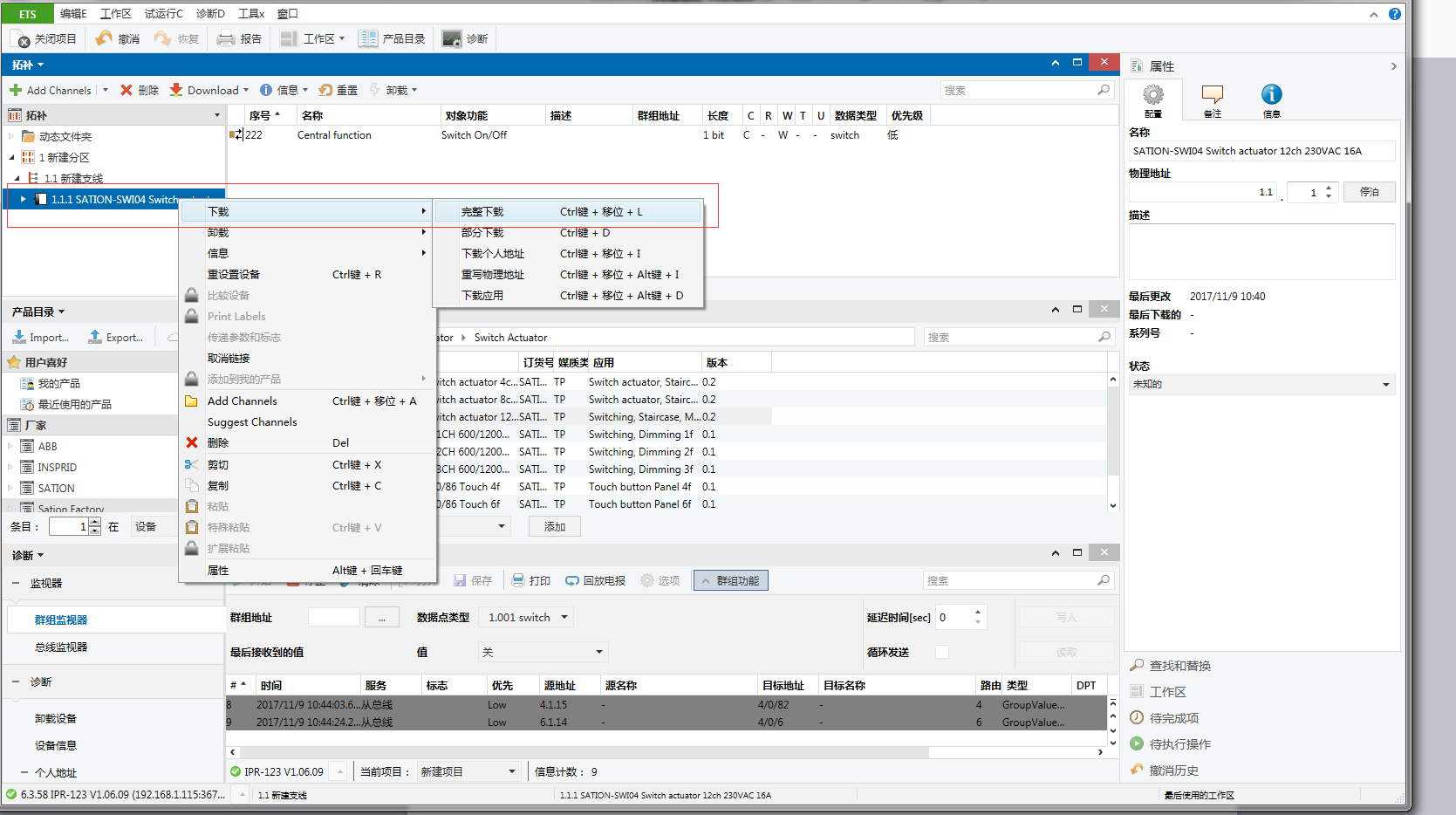 右侧属性可以修改设备物理地址。每个模块的物理地址都是独立的。